Candidatos:	Data de entrega: _____/ _____/ _____Assinatura do Cabeça de Lista (n.º1)_____________________________________________A preencher pela Comissão Eleitoral Escolar Data de Aprovação: ____/____________/_______Designação da Lista Candidata: _____ Data de Publicação: ____/____________/_______A Comissão Eleitoral Escolar ____________________________ 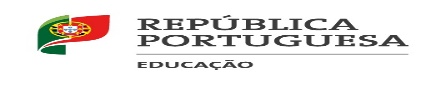 152936 - Agrupamento de EscolasAMADEO DE SOUZA-CARDOSO/Telões – Amarante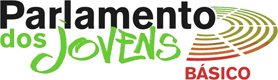 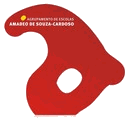 NomeIdadeAnoTurma